ФЕДЕРАЛЬНОЕ АГЕНТСТВО ЖЕЛЕЗНОДОРОЖНОГО ТРАНСПОРТА Федеральное государственное бюджетное образовательное учреждение высшего профессионального образования«Петербургский государственный университет путей сообщения Императора Александра I»(ФГБОУ ВПО ПГУПС)Кафедра «Логистика и коммерческая работа»РАБОЧАЯ ПРОГРАММАдисциплины                                                                                                                                  АВТОМАТИЗАЦИЯ КОММЕРЧЕСКИХ ОПЕРАЦИЙ (Б1.В.ОД.18)                                                        для направления                                                                                                                          38.03.06 «Торговое дело»по профилю «Коммерция»Форма обучения – очная, заочнаяСанкт - Петербург 2016 г.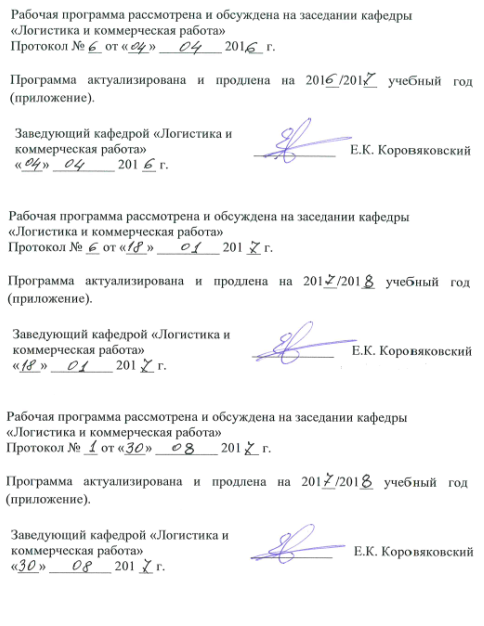 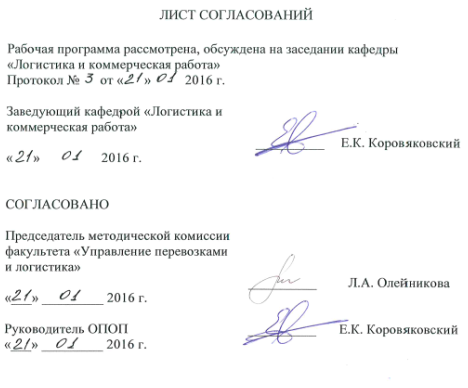 1. Цели и задачи дисциплиныРабочая программа составлена в соответствии с ФГОС ВО, утвержденным «12» ноября 2015г., приказ №1334 по направлению 38.03.06 «Торговое дело»профиль «Коммерция»  по дисциплине «Торговое дело» утвержденным 23.06.2016 г., протокол №9.Целью изучения дисциплины «Автоматизация коммерческих операций»является формирование твердых теоретических знаний и практических навыков по использованию нормативно-правовых документов, статистических, имитационных моделей и методов для автоматизации коммерческих операций, связанных с управлением закупками, товарными запасами, взаимоотношениями с клиентами в коммерческих  организациях, функционирующих в  сфере обращения.Для достижения поставленной цели решаются следующие задачи:рассмотрение коммерческой информации и источников ее образования как базы для формирования информационного обеспечения автоматизации коммерческих операций;характеристика технических средств по сбору, обработке и выдаче коммерческой информации;обзор используемого в бизнесе программного обеспечения осуществления коммерческих операций;рассмотрение последовательности действий при автоматизации коммерческой операции «Управление закупками»;изучение алгоритма автоматизации коммерческой операции «Управление закупками»;рассмотрение составляющих для автоматизации коммерческой операции «Управление взаимоотношениями с клиентами».2. Перечень планируемых результатов обучения по дисциплине, соотнесенных с планируемыми результатами освоения основной профессиональной образовательной программыПланируемыми результатами обучения по дисциплине являются: приобретение знаний, умений, навыков и/или опыта деятельности.В результате освоения дисциплины обучающийся должен:ЗНАТЬ:основные понятия, источники коммерческой информации, виды технических средств по ее сбору, обработке;стандартные задачи профессиональной деятельности на основе информационной и библиографической культуры с применением информационно-коммуникационных технологий и с учетом основных требований информационной безопасности;основные методы и средства получения, хранения, переработки информации, алгоритм основных коммерческих операций ("Управление закупками", "Управление товарными запасами" и пр.);основные информационные системы и программное обеспечение коммерческой деятельности. УМЕТЬ:   осуществлять  сбор, хранение, обработку и оценку информации, необходимой для организации и управления профессиональной деятельностью; систематизировать и обобщать информацию, разрабатывать предложения по совершенствованию автоматизации закупки и продажи (сбыт) товаров, управления товарными запасами.ВЛАДЕТЬ:методами и средствами получения, хранения, переработки информации;компьютером как средством управления информацией;практическими навыками выбора  информационных систем для управления коммерческими операциями. Изучение дисциплины направлено на формирование следующихкомпетенций:способность решать стандартные задачи профессиональной деятельности на основе информационной и библиографической культуры с применением информационно-коммуникационных технологий и с учетом основных требований информационной безопасности (ОПК-1);способность осуществлять сбор, хранение, обработку и оценку информации, необходимой для организации и управления профессиональной коммерческой деятельности;способность применять основные методы и средства получения, хранения, переработки информации и работать с компьютером как со средством управления информацией (ОПК-4).Область профессиональной деятельности обучающихся, освоивших данную дисциплину, приведена в п. 2.1 ОПОП.Объекты профессиональной деятельности обучающихся, освоивших данную дисциплину, приведены в п. 2.2 ОПОП.3. Место дисциплины в структуре основной профессиональной образовательной программыДисциплина «Автоматизация коммерческих операций» (Б1.В.ОД.18) относится к вариативной части и является обязательной дисциплиной обучающегося.4. Объем дисциплины и виды учебной работыДля очной формы обучения: Для заочной формы обучения: 5. Содержание и структура дисциплины5.1 Содержание дисциплины5.2 Разделы дисциплины и виды занятийДля очной формы обучения: Для заочной формы обучения: 6. Перечень учебно-методического обеспечения для самостоятельной работы обучающихся по дисциплине7. Фонд оценочных средств для проведения текущего контроля успеваемости и промежуточной аттестации обучающихся по дисциплинеФонд оценочных средств по дисциплине является неотъемлемой частью рабочей программы и представлен отдельным документом, рассмотренным на заседании кафедры и утвержденным заведующим кафедрой.8. Перечень основной и дополнительной учебной литературы, нормативно-правовой документации и других изданий, необходимых для освоения дисциплины8.1 Перечень основной учебной литературы, необходимой для освоения дисциплиныБалалаев А.С., Леонтьев Р.Г. Транспортно-логистическое взаимодействие при мультимо дальных перевозках: монография. — М.: ФГБОУ «Учебно-методический центр по образованию на железнодорожном транспорте», 2012. — 268 с. - http://e.lanbook.com/view/book/58896/page58/Седышев, В. В.  Информационные технологии в профессиональной деятельности [Текст]: учебное пособие для студентов, обучающихся по специальности 190701 "Организация перевозок и управление на транспорте" СПО / В. В. Седышев. - Москва : Учебно-методический центр по образованию на железнодорожном транспорте, 2013. - 261 с.  http://e.lanbook.com/books/element.php?pl1_id=591958.2 Перечень дополнительной учебной литературы, необходимой для освоения дисциплиныБалалаев А.С., Леонтьев Р.Г. Транспортно-логистическое взаимодействие при мультимодальных перевозках: монография. — М.: ФГБОУ «Учебно-методический центр по образованию на железнодорожном транспорте», 2012. — 268 с. - http://e.lanbook.com/view/book/58896/page58/8.3 Перечень нормативно-правовой документации, необходимой для освоения дисциплины: при освоении данной дисциплины нормативно-правовая документация не используется.8.4 Другие издания, необходимые для освоения дисциплины1.  Базы данных Мирового банка, Международного торгового центра, Федеральной службы статистики России, Европы, факты, представленные OAO «РЖД», официальным порталом администрации г. Санкт-Петербурга, ООО «Координационный центр по ценообразованию и сметному нормированию в строительстве», ЗАО «Морцентр-ТЭК», нормах и сборниках ФЕР.Периодические издания: «Российская Бизнес-газета», «Логистика», «Container. ru», «Транспорт России», «Морские Порты», «Железнодорожный транспорт», «Железные дороги мира», «Мир транспорта», «Транспортное дело в России», «Транспортное строительство», «Экономика железных дорог», «InternationalRailwayJournal», «MaterialHandlingEngineering», «ProgressiveRailroading», «RailwayGazette», «RailwayTransport».9. Перечень ресурсов информационно-телекоммуникационной сети «Интернет», необходимых для освоения дисциплины1.Личный кабинет обучающегося и электронная информационно-образовательная среда Петербургского государственного университета путей сообщения Императора Александра I [Электронный ресурс]. Режим доступа: http://sdo.pgups.ru.2. http://tadviser.ru/a/739143. http://www.tadviser.ru/a/535814. http://rosavtodor.ru5. www.rcsme.ru6. www.gks.ru7. URL: http://doc.rzd.ru/doc/public/ru8. URL: http://ru.wikipedia.org/wiki9.www.ati.su10.  www.openbusiness.ru11. www.edu.dvgups12. www.expert.ru10. Методические указания для обучающихся по освоению дисциплиныПорядок изучения дисциплины следующий:Освоение разделов дисциплины производится в порядке, приведенном в разделе 5 «Содержание и структура дисциплины». Обучающийся должен освоить все разделы дисциплины с помощью учебно-методического обеспечения, приведенного в разделах 6, 8 и 9 рабочей программы. Для формирования компетенций обучающийся должен представить выполненные типовые контрольные задания или иные материалы, необходимые для оценки знаний, умений, навыков и (или) опыта деятельности, предусмотренные текущим контролем (см. фонд оценочных средств по дисциплине).По итогам текущего контроля по дисциплине, обучающийся должен пройти промежуточную аттестацию (см. фонд оценочных средств по дисциплине).11. Перечень информационных технологий, используемых при осуществлении образовательного процесса по дисциплине, включая перечень программного обеспечения и информационных справочных системПеречень информационных технологий, используемых при осуществлении образовательного процесса по дисциплине:технические средства (компьютерная техника, наборы демонстрационного оборудования); методы обучения с использованием информационных технологий (демонстрация мультимедийных материалов и т.д.);электронная информационно-образовательная среда Петербургского государственного университета путей сообщения Императора Александра I [Электронный ресурс]. Режим доступа:  http://sdo.pgups.ru.Дисциплина обеспечена необходимым комплектом лицензионного программного обеспечения, установленного на технических средствах, размещенных в специальных помещениях и помещениях для самостоятельной работы: операционная система Windows, MS Office.12. Описание материально-технической базы, необходимой для осуществления образовательного процесса по дисциплинеМатериально-техническая база обеспечивает проведение всех видов учебных занятий, предусмотренных учебным планом по направлению подготовки38.03.06 «Торговое дело» профилю «Коммерция» и соответствует действующим санитарным и противопожарным нормам и правилам.Она содержит:помещения для проведения лекционных и практических занятий (занятий семинарского типа), курсового проектирования, укомплектованных специализированной учебной мебелью и техническими средствами обучения, служащими для представления учебной информации большой аудитории (маркерной доской, мультимедийным проектором и другими информационно-демонстрационными средствами). В случае отсутствия в аудитории технических средств обучения для предоставления учебной информации используется переносной проектор и маркерная доска (стена). Для проведения занятий лекционного типа используются учебно-наглядные материалы в виде презентаций, которые обеспечивают тематические иллюстрации в соответствии с рабочей программой дисциплины;помещения для проведения групповых и индивидуальных консультаций;помещения для проведения текущего контроля и промежуточной аттестации;помещения для самостоятельной работы оснащены компьютерной техникой с возможностью подключения к сети "Интернет" с обеспечением доступа в электронную информационно-образовательную среду.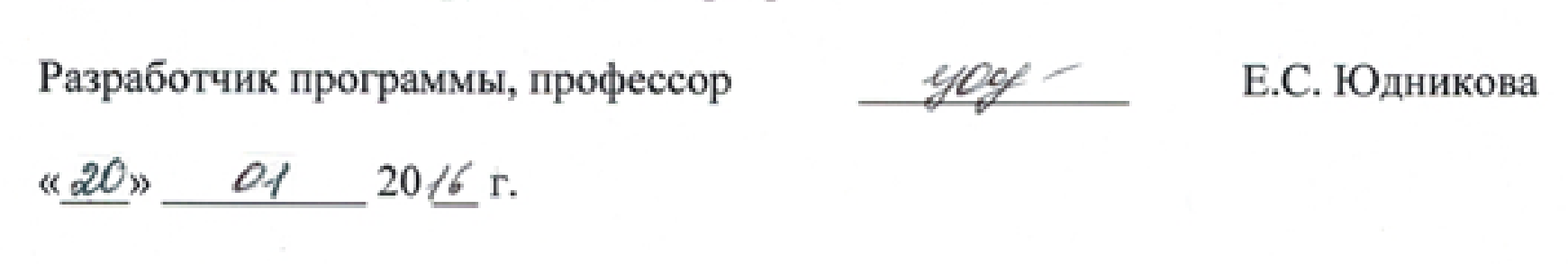 Вид учебной работыВсего часовСеместрВид учебной работыВсего часов6Контактная работа (по видам учебных занятий)В том числе:лекции (Л)практические занятия (ПЗ)лабораторные работы (ЛР)1634-1634       -Самостоятельная работа (СРС) (всего)2222Контроль--Форма контроля знанийзачетзачетОбщая трудоемкость: час / з.е.22Вид учебной работыВсего часовКурсВид учебной работыВсего часов44Контактная работа (по видам учебных занятий)В том числе:лекции (Л)практические занятия (ПЗ)лабораторные работы (ЛР)48-48-48-Самостоятельная работа (СРС) (всего)565656Контроль444Форма контроля знанийзачетзачетзачетОбщая трудоемкость: час / з.е.222№ п/пНаименование раздела дисциплиныСодержание раздела1Роль коммерческой информации в автоматизации коммерческих операций.Понятие коммерческой информации. Характеристика источников внешней и внутренней коммерческой информации. Требования к коммерческой информации. Перечень коммерческих операций, в которых необходима автоматизированная технология получения и обработки информации. Факторы, определяющие преимущества автоматизации коммерческих операций.2.Базовые аспекты автоматизации коммерческих операцийИсходные составляющие при выборе технических средств. Классификация технических средств  информационного обеспечения. Расчет необходимого количества технических средств.3.Основы автоматизированной технологии обработки информацииСтруктура автоматизированного процесса информационного обеспечения. Характеристика внемашинного информационного обеспечения. Элементы внутримашинного информационного обеспечения. Информационные системы. Обзор используемого в бизнесе ПО.4.Технология коммерческой операции «Управление закупками»Алгоритм коммерческой операции «Управление закупками». Методы оптимизации закупаемого ассортимента. АВС – анализ по критериям «Товарооборот», «Валовые доходы». XYZ – анализ для оценки вариации спроса. Совмещенный АВС –XYZ анализ. Методы прогнозирования потребности с учетом ABC/XYZ- анализа. Метод прогноза потребности в условиях неопределенности спроса. Расчет точки заказа, страхового запаса.5.Возможности автоматизациикоммерческой операции «Управление закупками» в «1С»Сущность коммерческой операции «Управление закупками» в «1С», перечень решаемых задач.6.Технология коммерческой операции «Управление запасами"Понятие и виды материальных запасов. Параметры запасов и показатели их оценки: средний товарный запас, оборачиваемость в днях и разах. Управление запасами: принципиальные системы. Классическая модель управления запасами: формула Уилсона, интервал закупки.7.Возможности автоматизациикоммерческой операции «Управление запасами» в «1С»Сущность коммерческой операции «Управление запасами» в «1С», перечень решаемых задач.8.Технология коммерческой операции «Управление взаимоотношениями с клиентами"Параметры сегментирования клиентов. АВС – анализ в работе с клиентами.  Клиентские базы данных. Концепция CRS. Стратегии взаимоотношений с клиентами. Планирование сбыта. Стимулирующие акции. 9Возможности автоматизациикоммерческой операции «Управление взаимоотношениями с клиентами» в «1С»Сущность коммерческой операции «Управление взаимоотношениями с клиентами» в «1С», перечень решаемых задач.№ п/пНаименование раздела дисциплиныЛПЗСРС1Роль коммерческой информации в автоматизации коммерческих операций.11   22.Базовые аспекты автоматизации коммерческих операций13   23.Основы автоматизированной технологии обработки информации1344.Технология коммерческой операции «Управление закупками»48    45.Возможности автоматизациикоммерческой операции «Управление закупками» в «1С»13    26.Технология коммерческой операции «Управление запасами"47    27.Возможности автоматизациикоммерческой операции «Управление запасами» в «1С»1 2    28.Технология коммерческой операции «Управление взаимоотношениями с клиентами"25    29Возможности автоматизациикоммерческой операции «Управление взаимоотношениями с клиентами» в «1С»12    2ИтогоИтого16   34   22№ п/пНаименование раздела дисциплиныЛПЗСРС1Роль коммерческой информации в автоматизации коммерческих операций.0,562.Базовые аспекты автоматизации коммерческих операций0,563.Основы автоматизированной технологии обработки информации0,5264.Технология коммерческой операции «Управление закупками»0,5285.Возможности автоматизациикоммерческой операции «Управление закупками» в «1С»0,566.Технология коммерческой операции «Управление запасами"0,5267.Возможности автоматизациикоммерческой операции «Управление запасами» в «1С»0,568.Технология коммерческой операции «Управление взаимоотношениями с клиентами"0,5269Возможности автоматизациикоммерческой операции «Управление взаимоотношениями с клиентами» в «1С»6ИтогоИтого4856№п/пНаименование раздела дисциплиныПеречень учебно-методического обеспечения1Роль коммерческой информации в автоматизации коммерческих операций.Конспект лекций,слайд – презентация,электронный курс дисциплины,электронный курс  практических заданий по дисциплине «Автоматизация коммерческих операций»2.Базовые аспекты автоматизации коммерческих операцийКонспект лекций,слайд – презентация,электронный курс дисциплины,электронный курс  практических заданий по дисциплине «Автоматизация коммерческих операций»3.Основы автоматизированной технологии обработки информацииКонспект лекций,слайд – презентация,электронный курс дисциплины,электронный курс  практических заданий по дисциплине «Автоматизация коммерческих операций»4.Технология коммерческой операции «Управление закупками»Конспект лекций,слайд – презентация,электронный курс дисциплины,электронный курс  практических заданий по дисциплине «Автоматизация коммерческих операций»5.Возможности автоматизациикоммерческой операции «Управление закупками» в «1С»Конспект лекций,слайд – презентация,электронный курс дисциплины,электронный курс  практических заданий по дисциплине «Автоматизация коммерческих операций»6.Технология коммерческой операции «Управление запасами"Конспект лекций,слайд – презентация,электронный курс дисциплины,электронный курс  практических заданий по дисциплине «Автоматизация коммерческих операций»7.Возможности автоматизациикоммерческой операции «Управление запасами» в «1С»Конспект лекций,слайд – презентация,электронный курс дисциплины,электронный курс  практических заданий по дисциплине «Автоматизация коммерческих операций»8.Технология коммерческой операции «Управление взаимоотношениями с клиентами"Конспект лекций,слайд – презентация,электронный курс дисциплины,электронный курс  практических заданий по дисциплине «Автоматизация коммерческих операций»9Возможности автоматизациикоммерческой операции «Управление взаимоотношениями с клиентами» в «1С»Конспект лекций,слайд – презентация,электронный курс дисциплины,электронный курс  практических заданий по дисциплине «Автоматизация коммерческих операций»